PHED 250 – Health & Physical Education Concepts for Elementary Teachers - 2022Instructor InformationInstructor: Ann Hockett
Office: MCCH 134
Office Hours: By AppointmentCell Phone #: 920-960-0113 - text or call (7am - 10pm) 
E-mail: ahockett@uwsp.edu – Preferred ContactCourse InformationCourse Description: Content, methods, and assessment techniques for infusing health and physical education concepts into elementary lessons.Credits: 3Expected Instructor Response TimesI will attempt to respond to student emails within 24 hours. If you have not received a reply from me within 24 hours please resend your email. I will attempt to reply to and assess student discussion posts within 48 hours of discussions closing.I will attempt to grade written work within 72 hours, however longer written assignments may take me longer to read and assess.Communicate with your InstructorIf you find that you have ANY trouble keeping up with assignments or other aspects of the course, make sure you let your instructor know as early as possible. As you will find, building rapport and effective relationships are key to becoming an effective professional. Make sure that you are proactive in informing your instructor when difficulties arise during the semester so that we can help you find a solution.*Textbook & Course Materials Required Text: Evans, R., Sims, S. (2022). Health and Physical Education for Elementary Classroom Teachers. Human Kinetics. 2nd EditionSuggested Text:Wright, P. M., & Richards, K. A. R. (2022). Teaching Personal and Emotional Learning in Physical Education. Society for Health and Physical Educators (SHAPE America).Other Readings: Provided via Canvas*Course Learning OutcomesStudents will be able to:Understand and analyze the relationship and contributions of physical education programs within the elementary school curriculum and process.Examine the health-related needs of today’s children. Recognize the importance of physical activity within the elementary school program and discuss the current research related to the physical fitness status of the elementary age student.Demonstrate academic knowledge and methods to plan and practice integrated and developmentally appropriate activities for elementary students in accordance with the National Health Education Standards and the National Standards for K-12 Physical Education.You will meet the outcomes listed above through a combination of the following activities in this course: Attend face-to-face and virtual lectures and lab sections Complete lesson plans integrating health and physical education content into a classroom setting and teaching to peers.Participate in assignments, discussions, and assessments through Canvas.Course StructureThis course content will be delivered face-to-face and online through the course management system Canvas. You will use your UWSP account to login to the course from the Canvas Login Page. If you have not activated your UWSP account, please visit the Manage Your Account page to do so.*Topic Outline/ScheduleImportant Note: Refer to the Canvas course home page for pertinent information. Activity and assignment details will be explained in detail within each week's corresponding Module. As tasks come due, they will appear in your “to do” list. If you have any questions, please contact your instructor.Full Disclosure: The course will be formatted in 2-week modules. Due to the continued uncertainty of the semester I am publishing a DRAFT of the semester outline as the probability of it changing is very high. Student ExpectationsIn this course you will be expected to complete the following types of tasks.communicate via emailcomplete basic internet searchesdownload and upload documents to Canvasread documents onlineview online videosparticipate in online discussionscomplete quizzes/tests onlineupload documents to Canvas to submit an assignmentparticipate in online discussionsparticipate in activities in the face-to-face labTechnologyCanvas Support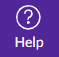 Click on the               button in the global (left) navigation menu and note the options that appear:All options are available 24/7; however, if you opt to email your instructor, s/he may not be available immediately. Self-train on Canvas through the Self-enrolling/paced Canvas training courseCourse Technology RequirementsView this website to see minimum recommended computer and internet configurations for Canvas.You will also need access to the following tools to participate in this course.webcammicrophoneprintera stable internet connection (don't rely on cellular)If you have concerns, please contact me directly.Protecting your Data and PrivacyUW-System approved tools meet security, privacy, and data protection standards. For a list of approved tools, visit this website. https://www.wisconsin.edu/dle/external-application-integration-requests/  Tools not listed on the website linked above may not meet security, privacy, and data protection standards. If you have questions about tools, contact the UWSP IT Service Desk at 715-346-4357.Here are steps you can take to protect your data and privacy.Use different usernames and passwords for each service you useDo not use your UWSP username and password for any other servicesUse secure versions of websites whenever possible (HTTPS instead of HTTP) Have updated antivirus software installed on your devicesThis course requires posting of work online that is viewable only by your classmates. None of the work submitted online will be shared publicly. Some assignments require account creation for online programs. The instructor of this course will not share your academic records (grades, student IDs). Confidentiality of student work is imperative, so you should not share the work of your peers publicly without their permission. By participating in these assignments, you are giving consent to sharing your work with others in this class and you recognize there is a small risk of your work being shared online beyond the purposes of this course. Examples of additional risks include data mining by the company providing the service, selling of your email to third parties, and release of ownership of data shared through the tool. If you elect to not participate in these online assignments due to confidentiality concerns, then an alternate assignment will be offered to you. [UWSP Handbook Chapter 9 Section 5]Technology SupportVisit with a Student Technology Tutor Seek assistance from the IT Service Desk (Formerly HELP Desk)IT Service Desk Phone: 715-346-4357 (HELP)IT Service Desk Email: techhelp@uwsp.edu Grading PoliciesCompleting AssignmentsAll assignments for this course will be submitted electronically through Canvas unless otherwise instructed. Assignments must be submitted by the given deadline or special permission must be requested from the instructor before the due date. COMMUNICATE with ME!!! All discussion assignments must be completed by the assignment due date and time. Late or missing discussion assignments will affect the student’s grade.To keep the course streamlined, MOST ASSIGNMENTS will be due SUNDAY EVENINGS. Graded Course Activities Click the Assignments link in Canvas to access assignment listing, categories, and weights as applicable. Click the Grades link to see current grades.  Overall assignments and accompanying points are listed below: Late Work Policy Be sure to pay close attention to deadlines—there will be no make-up assignments or quizzes, or late work accepted without a serious and compelling reason and instructor approval.*Letter Grade AssignmentFinal grades assigned for this course will be based on the percentage of total points earned and are assigned as follows:ParticipationStudents are expected to participate in all activities as listed on the course calendar – via 2-week module blocks.Students will reflect on their course participation throughout the semester and provide a written or Flipgrid explanation of how they would grade themselves using provided criteria. Viewing Grades in CanvasPoints you receive for graded activities will be posted to Grades. Click on the Grades link to view your points. Your instructor will update the online grades each time a grading session has been completed—typically 3 days following the completion of an activity. You will see a visual indication of new grades posted on your Canvas home page under the link to this course.Other PoliciesAbsences due to Military ServiceAs stated in the UWSP Catalog, you will not be penalized for class absence due to unavoidable or legitimate required military obligations, or medical appointments at a VA facility, not to exceed two (2) weeks unless special permission is granted by the instructor. You are responsible for notifying faculty members of such circumstances as far in advance as possible and for providing documentation to the Office of the Dean of Students to verify the reason for the absence. The faculty member is responsible to provide reasonable accommodations or opportunities to make up exams or other course assignments that have an impact on the course grade. For absences due to being deployed for active duty, please refer to the Military Call-Up Instructions for Students.Academic Honesty Policy & ProceduresStudent Academic Disciplinary ProceduresUWSP 14.01 Statement of principlesThe board of regents, administrators, faculty, academic staff and students of the university of Wisconsin system believe that academic honesty and integrity are fundamental to the mission of higher education and of the university of Wisconsin system.  The university has a responsibility to promote academic honesty and integrity and to develop procedures to deal effectively with instances of academic dishonesty.  Students are responsible for the honest completion and representation of their work, for the appropriate citation of sources, and for respect of others’ academic endeavors.  Students who violate these standards must be confronted and must accept the consequences of their actions. UWSP 14.03 Academic misconduct subject to disciplinary action.  (1)  Academic misconduct is an act in which a student:(a)  Seeks to claim credit for the work or efforts of another without authorization or citation.(b)  Uses unauthorized materials or fabricated data in any academic exercise;(c)  Forges or falsifies academic documents or records;     (d)  Intentionally impedes or damages the academic work of others;(e)  Engages in conduct aimed at making false representation of a student's academic performance; or(f)  Assists other students in any of these acts.(2)  Examples of academic misconduct include, but are not limited to: cheating on an examination; collaborating with others in work to be presented, contrary to the stated rules of the course; submitting a paper or assignment as one's own work when a part or all of the paper or assignment is the work of another; submitting a paper or assignment that contains ideas or research of others without appropriately identifying the sources of those ideas; stealing examinations or course materials; submitting, if contrary to the rules of a course, work previously presented in another course; tampering with the laboratory experiment or computer program of another student; knowingly and intentionally assisting another student in any of the above, including assistance in an arrangement whereby any work, classroom performance, examination or other activity is submitted or performed by a person other than the student under whose name the work is submitted or performed.Clery ActThe US Department of Education requires universities to disclose and publish campus crime statistics, security information, and fire safety information annually. Statistics for the three previous calendar years and policy statements are released on or before October 1st in our Annual Security Report. Another requirement of the Clery Act, is that the campus community must be given timely warnings of ongoing safety threats and immediate/emergency notifications.  For more information about when and how these notices will be sent out, please see our Jeanne Clery Act page. Commit to IntegrityAs a student in this course (and at this university) you are expected to maintain high degrees of professionalism, commitment to active learning and participation in this class and also integrity in your behavior in and out of the classroom.ConfidentialityLearning requires risk-taking and sharing ideas. Please keep your classmates’ ideas and experiences confidential outside the classroom unless permission has been granted to share them.Copyright infringementThis is the act of exercising, without permission or legal authority, one or more of the exclusive rights granted to the copyright owner under section 106 of the Copyright Act. Each year students violate these laws and campus policies, putting themselves at risk of federal prosecution. For more information about what to expect if you are caught, or to take preventive measures to keep your computing device clean, visit our copyright page. Dropping UWSP CoursesIt is the student’s responsibility to understand when they need to consider unenrolling from a course. Refer to the UWSP Academic Calendar for dates and deadlines for registration. After this period, a serious and compelling reason is required to drop from the course. Serious and compelling reasons includes: (1) documented and significant change in work hours, leaving student unable to attend class, or (2) documented and severe physical/mental illness/injury to the student or student’s family.Drug Free Schools and Communities ActThe Drug Free Schools and Communities Act (DFSCA) requires institutions of higher education to establish policies that address unlawful possession, use, or distribution of alcohol and illicit drugs. The DFSCA also requires the establishment of a drug and alcohol prevention program. The Center for Prevention lists information about alcohol and drugs, their effects, and the legal consequences if found in possession of these substances. Center for Prevention – DFSCAEmergency ProceduresIn the event of a medical emergency call 9-1-1 or use campus phone [Athletic Offices - MCCH]. Offer assistance if trained and willing to do so. Guide emergency responders to victim. 
In the event of a tornado warning, proceed to the lowest level interior room without window exposure at MCCH Locker rooms].   See www.uwsp.edu/rmgt/Pages/em/procedures/other/floor-plans.aspx for floor plans showing severe weather shelters on campus.  Avoid wide-span structures (gyms, pools or large classrooms).
 In the event of a fire alarm, evacuate the building in a calm manner. Meet at CPS Building]. Notify instructor or emergency response personnel of any missing individuals. 
Active Shooter – RUN. HIDE. FIGHT. If trapped, hide, lock doors, turn off lights, spread out and remain quiet. Call 9-1-1 when it is safe to do so.  Follow instructions of emergency responders. 
See UW-Stevens Point Emergency Procedures at www.uwsp.edu/rmgt/Pages/em/procedures for details on all emergency response at UW-Stevens Point.”*Equal Access for Students with DisabilitiesUW-Stevens Point will modify academic program requirements as necessary to ensure that they do not discriminate against qualified applicants or students with disabilities.  The modifications should not affect the substance of educational programs or compromise academic standards; nor should they intrude upon academic freedom.  Examinations or other procedures used for evaluating students' academic achievements may be adapted.  The results of such evaluation must demonstrate the student's achievement in the academic activity, rather than describe his/her disability.If modifications are required due to a disability, please inform the instructor and contact the Disability and Assistive Technology Center to complete an Accommodations Request form.  Phone: 346-3365 or Room 609 Albertson Hall.FERPAThe Family Educational Rights and Privacy Act (FERPA) provides students with a right to protect, review, and correct their student records. Staff of the university with a clear educational need to know may also have to access to certain student records. Exceptions to the law include parental notification in cases of alcohol or drug use, and in case of a health or safety concern. FERPA also permits a school to disclose personally identifiable information from a student’s education records, without consent, to another school in which the student seeks or intends to enroll.Lecture materials and recordings for PHED 250 are protected intellectual property at UW-Stevens Point. Students in this course may use the materials and recordings for their personal use related to participation in this class. Students may also take notes solely for their personal use. If a lecture is not already recorded, you are not authorized to record my lectures without my permission unless you are considered by the university to be a qualified student with a disability requiring accommodation. [Regent Policy Document 4-1] Students may not copy or share lecture materials and recordings outside of class, including posting on internet sites or selling to commercial entities.  Students are also prohibited from providing or selling their personal notes to anyone else or being paid for taking notes by any person or commercial firm without the instructor’s express written permission. Unauthorized use of these copyrighted lecture materials and recordings constitutes copyright infringement and may be addressed under the university's policies, UWS Chapters 14 and 17, governing student academic and non-academic misconduct.Help ResourcesInclusivity Statement It is my intent that students from all diverse backgrounds and perspectives be well-served by this course, that students’ learning needs be addressed both in and out of class, and that the diversity that the students bring to this class be viewed as a resource, strength and benefit. It is my intent to present materials and activities that are respectful of diversity: gender identity, sexuality, disability, age, socioeconomic status, ethnicity, race, nationality, religion, and culture. Your suggestions are encouraged and appreciated. Please let me know ways to improve the effectiveness of the course for you personally, or for other students or student groups.If you have experienced a bias incident (an act of conduct, speech, or expression to which a bias motive is evident as a contributing factor regardless of whether the act is criminal) at UWSP, you have the right to report it using this link. You may also contact the Dean of Students office directly at dos@uwsp.edu.Incomplete PolicyUnder emergency/special circumstances, students may petition for an incomplete grade. An incomplete will only be assigned if the student communicates with the instructor and the instructor agrees.  All incomplete course assignments must be completed within the following semester. Netiquette GuidelinesNetiquette is a set of rules for behaving properly online. Your instructor and fellow students wish to foster a safe online learning environment. All opinions and experiences, no matter how different or controversial they may be perceived, must be respected in the tolerant spirit of academic discourse. You are encouraged to comment, question, or critique an idea but you are not to attack an individual. Working as a community of learners, we can build a polite and respectful course community.The following netiquette tips will enhance the learning experience for everyone in the course:Do not dominate any discussion. Give other students the opportunity to join in the discussion. Do not use offensive language. Present ideas appropriately. Be cautious in using Internet language. For example, do not capitalize all letters since this suggests shouting. Popular emoticons such as ☺ or / can be helpful to convey your tone but do not overdo or overuse them. Avoid using vernacular and/or slang language. This could possibly lead to misinterpretation. Never make fun of someone’s ability to read or write. Share tips with other students. Keep an “open-mind” and be willing to express even your minority opinion. Minority opinions have to be respected. Think and edit before you push the “Send” button. Do not hesitate to ask for feedback. Using humor is acceptable Adapted from:Mintu-Wimsatt, A., Kernek, C., & Lozada, H. R. (2010). Netiquette: Make it part of your syllabus. Journal of Online Learning and Teaching, 6(1). Retrieved from http://jolt.merlot.org/vol6no1/mintu-wimsatt_0310.htmShea, V. (1994). Netiquette. Albion.com. Retrieved from: http://www.albion.com/netiquette/book/.Religious Beliefs AccommodationIt is UW System policy (UWS 22) to reasonably accommodate your sincerely held religious beliefs with respect to all examinations and other academic requirements.You will be permitted to make up an exam or other academic requirement at another time or by an alternative method, without any prejudicial effect, if:There is a scheduling conflict between your sincerely held religious beliefs and taking the exam or meeting the academic requirements; andYou have notified your instructor within the first three weeks of the beginning of classes (first week of summer or interim courses) of the specific days or dates that you will request relief from an examination or academic requirement.Your instructor will accept the sincerity of your religious beliefs at face value and keep your request confidential.Your instructor will schedule a make-up exam or requirement before or after the regularly scheduled exam or requirement.You may file any complaints regarding compliance with this policy in the Equity and Affirmative Action Office.Title IXUW-Stevens Point is committed to fostering a safe, productive learning environment. Title IX and institutional policy prohibit discrimination on the basis of sex, which includes harassment, domestic and dating violence, sexual assault, and stalking. In the event that you choose to disclose information about having survived sexual violence, including harassment, rape, sexual assault, dating violence, domestic violence, or stalking, and specify that this violence occurred while a student at UWSP, federal and state laws mandate that I, as your instructor, notify the Title IX Coordinator/Office of the Dean of Students.Please see the information on the Dean of Students webpage for information on making confidential reports of misconduct or interpersonal violence, as well as campus and community resources available to students. For more information see the Title IX page. Support OptionsExplanations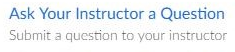 Use Ask Your Instructor a Question sparingly; technical questions are best reserved for Canvas personnel and help as detailed below. 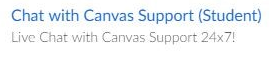 Chatting with Canvas Support (Student) will initiate a text chat with Canvas support. Response can be qualified with severity level.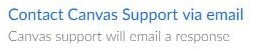 Contacting Canvas Support via email will allow you to explain in detail or even upload a screenshot to show your particular difficulty. 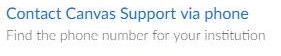 Calling the Canvas number will let Canvas know that you're from UWSP; phone option is available 24/7. 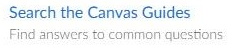 Searching the Canvas guides connects you to documents that are searchable by issue. You may also opt for Canvas video guides. 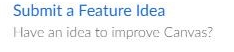 If you have an idea for Canvas that might make instructions or navigation easier, feel free to offer your thoughts through this Submit a Feature Idea avenue. DescriptionPoints	Item 1  #Item 2#Total Points Possible100Letter GradePercentageA93-100%A-90-92%B+87-89%B83-86%B-80-82%C+77-79%C73-76%C-70-72%D+67-69%D60-66%F0-59%TutoringAdvisingSafety and General SupportHealthTutoring and Learning Center helps with Study Skills, Writing, Technology, Math, & Science. 018 Albertson Hall, ext 3568Academic and Career Advising Center, 320 Albertson Hall, ext 3226Dean of Students Office, 212 Old Main, ext. 2611Counseling Center, Delzell Hall, ext. 3553. Health Care, Delzell Hall, ext. 4646